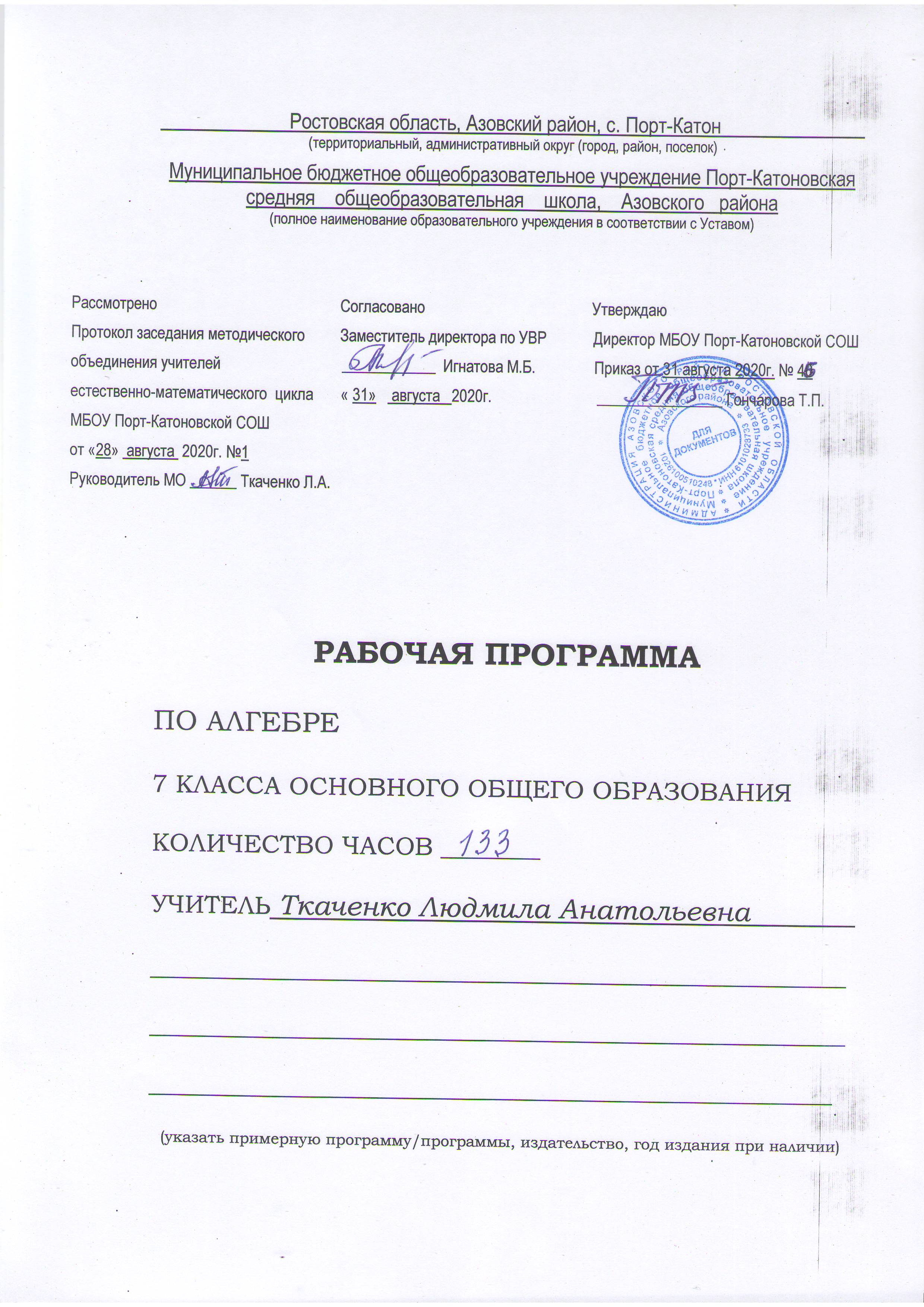 Рабочая программа курса алгебры 7 классаПояснительная запискаРабочая программа учебного курса «алгебра » для 7 класса составлена на основе: Федерального закона Российской Федерации от 29 декабря 2012 г. N 273-ФЗ «Об образовании в Российской Федерации»;Федерального  компонента государственного образовательного стандарта, утвержденного  Приказом Министерства образования РФ от 05. 03. 2004 года № 1089;Федерального базисного учебного план и примерных учебных планов (приказ МО РФ №1312 от 9.03.2004г.)Федерального перечня учебников, рекомендованных Министерством образования Российской Федерации к использованию в образовательном процессе в общеобразовательных учреждениях на 2020-2021 уч. годПриказа Минобрнауки  России   от 31.12.2015  №1577 «О внесении изменений в федеральный государственный образовательный стандарт основного общего образования, утверждённый приказом Министерства образования и науки Российской Федерации от 17.12.2010  №1897».  Основной образовательной программы среднего общего образования МБОУ Порт-Катоновской СОШ Азовского районаПоложения МБОУ Порт-Катоновской  СОШ Азовского района о составлении рабочей программы учебного курса. Примерных программ по математике (М.: Просвещение, 1994, 1996; М.: Дрофа, 2001-2007);Программы курса математики для 5-11 классов общеобразовательных учреждений.         Авторы  Г.К. Муравин и О.В. Муравина;    Учебного плана МБОУ Порт-Катоновской СОШ на 2020-2021 учебный годГодового календарного графика на 2020- 2021уч.годУстава МБОУ Порт-Катоновской  СОШ Азовского района.МЕСТО ПРЕДМЕТА В УЧЕБНОМ ПЛАНЕСогласно учебному плану на изучение математики в 7 классе отводится 136 ч из расчета 4ч в неделю. В   соответствии с календарным графиком и расписанием уроков школы программа рассчитана на 133 часов, уплотнение учебного материала выполняется за счёт уроков повторения. Праздничные дни  08.03, 03.05,10,05. Планируемые результаты освоения учебного курса	Изучение математики в основной школе даёт возможность обучающимся достичь следующих результатов развития:1) в личностном направлении: ответственного отношения к учению, заинтересованность в приобретении и расширении математических знаний и способов действий;  коммуникативной компетентности в общении, в учебной, творческой и других видах деятельности по предмету, которая выражается в умении ясно, точно, грамотно излагать свои мысли в устной и письменной речи, вести конструктивный диалог, приводить примеры, а так же понимать и уважать позицию собеседника, достигать взаимопонимания, сотрудничать для достижения общих результатов;  представление об изучаемых математических понятиях и методах как важнейших средствах математического моделирования реальных процессов и явлений;  креативности (собственная аргументация, опровержения, постановка задач и др.)2) в метапредметном направлении: способность самостоятельно ставить цели учебной деятельности, планировать, осуществлять, контролировать и оценивать учебные действия в соответствии с поставленной задачей и условиями её выполнения;  умения находить необходимую информацию в различных источниках (в справочниках, литературе, Интернете), обрабатывать, хранить и передавать информацию в соответствии с познавательными или коммуникативными задачами; владения приёмами умственных действий: установления аналогий, классификации на основе самостоятельного выбора оснований и критериев, установления родовидовых и причинноследственных по аналогии;  умения организовывать совместную учебную деятельность с учителем и сверстниками: определять цели, распределять функции, взаимодействовать в группе, выдвигать гипотезы, находить решение проблемы, разрешать конфликты на основе согласования позиции и учёта интересов, аргументировать и отстаивать своё мнение.3) в предметном направлении: умение работать с математическим текстом, точно и грамотно выражать свои мысли в устной и письменной речи, применяя математическую терминологию и символику, использовать различные языки математики (словесный, символический, табличный);  умения использовать базовые понятия из основных разделов содержания (число, уравнение, неравенство и др.);  представление о числе и числовых системах от натуральных до дробных чисел; практических навыков выполнения устных, письменных, инструментальных вычислений, вычислительной культуры; приемов владения различными языками математики (словесный, символический) для иллюстрации, интерпретации, аргументации; умения применять изученные понятия, аппарат различных разделов курса к решению межпредметных задач и задач повседневной жизни.Общие учебные умения и навыки, и способы деятельностиВ процессе освоения содержания курса алгебры 7 класса учащиеся должны развивать следующие общие учебные умения, навыки способы деятельности:использование для познания окружающего мира методов: наблюдение, измерение, опыт, моделирование и т.д.; умение разделять процессы на этапы, звенья; выделять причинно-следственные связи;определение адекватных способов решения учебной задачи на основе заданных алгоритмов;сравнение, сопоставление классификация объектов; исследование несложных практических ситуаций, выдвижение предположений, понимание необходимости их проверки на практике;творческое решение учебных и практических задач;адекватное восприятие устной речи и способность передавать содержание прослушанного текста в соответствии с целью учебного задания;осознанное беглое чтение текстов;владение монологической и диалогической речью; приведение примеров, подбор аргументов, формулирование выводов; отражение в устной и письменной речи результатов своей деятельности;использование таблиц, схем; использование для решения познавательных задач различных источников информации (энциклопедии, электронные ресурсы, Интернет-ресурсы);самостоятельная организация учебной деятельности; владение навыками контроля и оценки своей деятельности; умение предвидеть возможные последствия своих действий. Поиск и устранение причин возникших трудностей;оценивание своих учебных достижений, поведения, черт своей личности, своего физического и эмоционального состояния. Соблюдение норм поведения в окружающей среде, правил здорового образа жизни;владение умениями совместной деятельности: согласование деятельности с другими участниками, объективное оценивание своего вклада в решение общих задач коллектива.оценивание своей деятельности с точки зрения нравственных ценностей.При обучении учащихся с ОВЗ главным является их коррекционно-развивающая направленность.Она включает:Подачу на каждый урок учебного материала малыми порциями;Максимальную развернутость и раздроблённость сложных понятий и действий; Замедленность обучения и частую повторяемость формулируемых действий;Предварение пропедевтикой изучения нового; Постоянную опору на чувственный опыт учащихся;Руководство действиями учащихся вплоть до совместного выполнения их учителем и учеником и др.Содержание обученияМатематический языкЧисловые выражения. Сравнение чисел. Выражения с переменными. Математическая модель текстовой задачи. Решение уравнений. Линейные уравнения с двумя переменными. Решение систем линейных уравнений с двумя переменными способом сложения. Арифметический микрокалькулятор.Высказывания, истинные и ложные высказывания. Предложение с переменной и его множество истинности.ФункцияПонятие функции. Таблица значений и график функции. Пропорциональные переменные. График функции y = kx. Определение линейной функции. График линейной функции. График линейного уравнения с двумя переменными.Степень с натуральным показателемТождества и тождественные преобразования. Определение степени с натуральным показателем. Свойства степени. Одночлены. Сокращение дробей.МногочленыПонятие многочлена. Преобразование произведения одночлена и многочлена. Вынесение общего множителя за скобки. Преобразование произведения двух многочленов. Разложение на множители способом группировки. Формулы сокращенного умножения: квадрат суммы, квадрат разности, разность квадратов.ВероятностьПонятие вероятности. Равновероятные возможности. Достоверные и невозможные события. Вероятность события. Число вариантов.ПовторениеВыражения. Функции и графики. Тождественные преобразования. Уравнения и системы уравнений.Основная цель: систематизировать и обобщить знания, полученные в 7 классе.Примерное тематическое планирование «Алгебра 7»ТемаКол-во часовВводное повторениеОбыкновенные и десятичные дроби.Отношения и пропорции. Масштаб. Процентные расчётыОтрицательные числаФормулы и уравненияВходная контрольная работа511111Глава 1. Математический языкЧисловые выраженияСравнение чиселВыражения с переменнымиКонтрольная работа №1Математическая модель текстовой задачиРешение уравненийУравнения с двумя переменными и их системы Контрольная работа №22733415551Глава 2. ФункцияПонятие функцииТаблица значений и график функцииПропорциональные переменные График функции   y = kxКонтрольная работа №3 Определение линейной функции График линейной функции График линейного уравнения с двумя переменнымиКонтрольная работа №430354313551Глава3. Степень с натуральным показателем Тождества и тождественные преобразования Определение степени с натуральным показателем Свойства степениКонтрольная работа №5 Одночлены Сокращение дробейКонтрольная работа №6203441341Глава4. Многочлены Понятие многочлена Преобразование произведения одночлена и многочлена Вынесение общего множителя за скобкиКонтрольная работа №7 Преобразование произведения двух многочленов Разложение на множители способом группировкиКонтрольная работа №8 Квадрат суммы , разности и разность квадратовРазложение на множители с помощью формул сокращённого умноженияКонтрольная работа №9303441431541Глава 5. Вероятность Равновероятные возможности Вероятность события Число вариантовКонтрольная работа №10103331Глава 6. Повторение Выражения Функции и их графикиТождественные преобразования Уравнения и системы уравненийИтоговая контрольная работаРезерв11111116Итого133